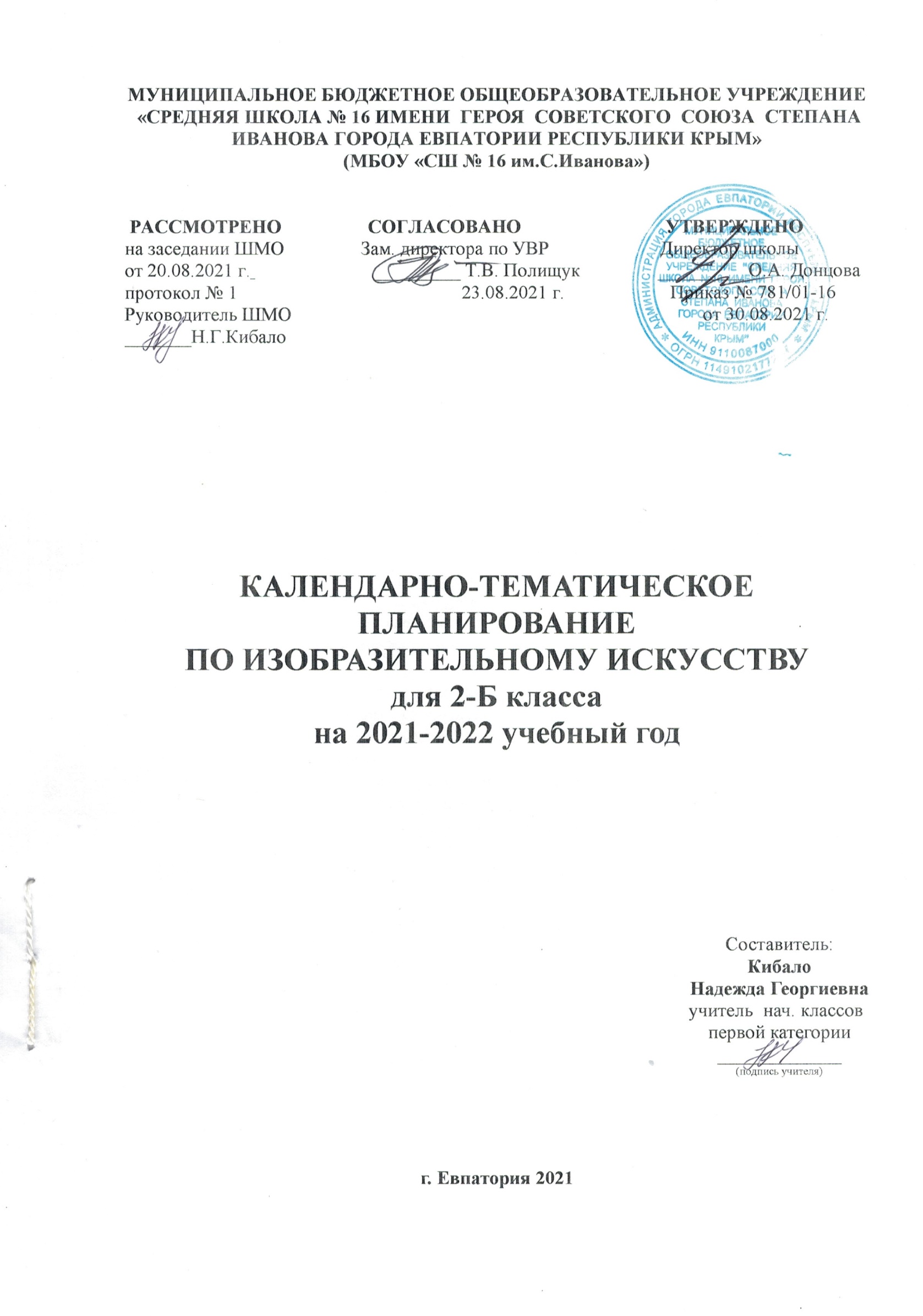 № п/п№ п/пДатаДатаТема урокапланфактпланфактТема урока1.Как и чем работает художник? – 8 ч1.Как и чем работает художник? – 8 ч1.Как и чем работает художник? – 8 ч1.Как и чем работает художник? – 8 ч1.Как и чем работает художник? – 8 ч1.02.09Три основные краски – желтый, красный, синий.2.09.09Белая и чёрная краски.3.16.09Пастель и цветные мелки, акварель, их выразительные возможности.4.23.09Выразительные возможности аппликации.5.30.09Выразительные возможности графических материалов.6.07.10Выразительность материалов для работы в объеме.7.14.10Выразительные возможности бумаги.8.21.10Неожиданные материалы (обобщение темы).2.Реальность и фантазия – 7 ч2.Реальность и фантазия – 7 ч2.Реальность и фантазия – 7 ч2.Реальность и фантазия – 7 ч2.Реальность и фантазия – 7 ч9.28.10Изображение и реальность.10.11.11Изображение и фантазия.11.18.11Украшение и реальность.12.25.11Украшение и фантазия.13.02.12Постройка и реальность.14.09.12Постройка и фантазия.15.16.12Братья-Мастера Изображения, Украшения и Постройки всегда работают вместе (обобщение темы).3.О чём говорит искусство – 11 ч3.О чём говорит искусство – 11 ч3.О чём говорит искусство – 11 ч3.О чём говорит искусство – 11 ч3.О чём говорит искусство – 11 ч16.23.12Изображение природы в различных состояниях.17.30.12Художник изображает настроение.18.13.01Изображение характера животных. 19.20.01Изображение характера человека: женский образ.20.27.01 Изображение характера человека: мужской образ.21.03.02Образ человека в скульптуре.22.10.02Человек и его  украшения.23.17.02О чём говорят украшения. Украшения для добрых и злых сказочных героев.24.24.02О чём говорят украшения. Флот Салтана и флот пиратов.25.03.03Образ здания.26.10.03В изображении, украшении, постройке человек выражает свои чувства, мысли, настроение, свое отношение к миру (обобщение темы).4.Как говорит искусство – 8 ч4.Как говорит искусство – 8 ч4.Как говорит искусство – 8 ч4.Как говорит искусство – 8 ч4.Как говорит искусство – 8 ч27.17.03Теплые и холодные цвета. Борьба теплого и холодного.28.31.03Что выражают теплые и холодные цвета.29.07.04Тихие  и звонкие цвета.30.14.04Ритм пятен. 31.21.04Что такое ритм линий?32.28.04Характер линий.33.05.0512.05Пропорции выражают характер. 34.19.0526.05Ритм линий и пятен, цвет, пропорции — средства выразительности.